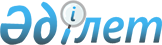 О бюджете Зайсанского района на 2014-2016 годы
					
			Утративший силу
			
			
		
					Решение Зайсанского районного маслихата Восточно-Казахстанской области от 25 декабря 2013 года N 21-2. Зарегистрировано Департаментом юстиции Восточно-Казахстанской области 09 января 2014 года N 3141. Утратило силу - решением Зайсанского районного маслихата Восточно-Казахстанской области от 23 декабря 2014 года N 29-8/5      Сноска. Утратило силу - решением Зайсанского районного маслихата Восточно-Казахстанской области от 23.12.2014 N 29-8/5.

      Примечание РЦПИ.

      В тексте документа сохранена пунктуация и орфография оригинала.

      В соответствии со статьями 73, 75 Бюджетного кодекса Республики Казахстан от 4 декабря 2008 года, подпунктом 1) пункта 1 статьи 6 Закона Республики Казахстан "О местном государственном управлении и самоуправлении в Республике Казахстан" от 23 января 2001 года, решением Восточно Казахстанского областного маслихата от 13 декабря 2013 года 17/188-V "Об областном бюджете на 2014-2016 годы" (зарегистрировано в Реестре государственной регистрации нормативных правовых актов за номером 3132) Зайсанский районный маслихат РЕШИЛ:

      1.  Утвердить районный бюджет на 2014-2016 годы согласно приложениям 1, 2 и 3 соответственно, в том числе на 2014 год в следующих объемах:
      1)  доходы – 5491714,9 тысяч тенге, в том числе:
      налоговые поступления - 763034 тысяч тенге;

      неналоговые поступления - 45111 тысяч тенге;

      поступления от продажи основного капитала – 32348 тысяч тенге;

      поступления трансфертов – 4651221,9 тысяч тенге;

      2)  затраты – 5494768,4 тысяч тенге;
      3)  чистое бюджетное кредитование – 13771 тысяч тенге, в том числе:
      бюджетные кредиты – 16632 тысяч тенге;

      погашение бюджетных кредитов – 2861 тысяч тенге;

      4)  сальдо по операциям с финансовыми активами – 36000 тысяч тенге, в том числе:
      приобретение финансовых активов – 36000 тысяч тенге;

      поступления от продажи финансовых активов государства – 0 тысяч тенге;

      5)  дефицит (профицит) бюджета – -52824,5 тысяч тенге;
      6)  финансирование дефицита (использование профицита) бюджета – 52824,5 тысяч тенге;
      поступление займов – 16632 тысяч тенге;

      погашение займов – 2861 тысяч тенге;

      используемые остатки бюджетных средств – 39053,5 тысяч тенге.

      Сноска. Пункт 1 – в редакции решения Зайсанского районного маслихата Восточно-Казахстанской области от 31.10.2014 № 28-1 (вводится в действие с 01.01.2014).

      2.  Принять к исполнению на 2014 год нормативы распределения доходов в бюджет района по социальному налогу, индивидуальному подоходному налогу с доходов, облагаемых у источника выплаты, индивидуальному подоходному налогу с доходов, облагаемых у источника выплаты иностранных граждан, индивидуальному подоходному налогу с доходов, не облагаемых у источника выплаты, индивидуальному подоходному налогу с доходов, не облагаемых у источника выплаты иностранных граждан в размере 100 процентов согласно решения Восточно-Казахстанского областного маслихата от 13 декабря 2013 года № 17/188-V "Об областном бюджете над 2014-2016 годы" (зарегистрировано в Реестре государственной регистрации нормативных правовых актов за номером 3132).
      3.  Учесть, что в районном бюджете на 2014 год установлен объем субвенции, передаваемый из областного бюджета в сумме 2009419 тысяч тенге.
      4.  В соответствии с пунктами 2, 3 статьи 238 Трудового кодекса Республики Казахстан от 15 мая 2007 года установить гражданским служащим здравоохранения, социального обеспечения, образования, культуры и спорта, работающим в сельской местности за счет бюджетных средств, повышенные на двадцать пять процентов должностные оклады и тарифные ставки по сравнению с окладами и ставками гражданских служащих, занимающихся с этими видами деятельности в городских условиях.
       Перечень должностей специалистов здравоохранения, социального обеспечения, образования, культуры и спорта, работающих в сельской местности, определяется местным исполнительным органом по согласованию с местным представительным органом.

      5.  Утвердить резерв местного исполнительного органа района на 2014 год в размере 15820 тысяч тенге.
      6.  Учесть перечень районных бюджетных программ, не подлежащих секвестру в процессе исполнения районного бюджета на 2014 год, согласно приложению 4.
      7.  Учесть, что в районном бюджете на 2014 год предусмотрены трансферты из областного бюджета в сумме 851344,9 тысяч тенге, согласно приложению 5.
      Сноска. Пункт 7 - в редакции решения Зайсанского районного маслихата Восточно-Казахстанской области от 31.10.2014 № 28-1 (вводится в действие с 01.01.2014).

      8.  Учесть, что в районном бюджете на 2014 год предусмотрены трансферты из республиканского бюджета в сумме 1790458 тысяч тенге, согласно приложению 6.
      Сноска. Пункт 8 - в редакции решения Зайсанского районного маслихата Восточно-Казахстанской области от 31.10.2014 № 28-1 (вводится в действие с 01.01.2014).

      9.  Учесть, что в районном бюджете на 2014 год предусмотрен кредит из республиканского бюджета в сумме 16632 тысяч тенге для реализации мер социальной поддержки специалистов.
      10.  Утвердить перечень бюджетных программ акимов района в городе, города районного значения, поселка, села, сельских округов согласно приложению 7.
      10-1. Используемые остатки бюджетных средств 39053,5 тысяч тенге распределить согласно приложению 8 к настоящему решению.

      Сноска. Пункт 10-1 - в редакции решения Зайсанского районного маслихата Восточно-Казахстанской области от 19.04.2014 № 25-1 (вводится в действие с 01.01.2014).

      11.  Настоящее решение вводится в действие с 1 января 2014 года.


 Бюджет района на 2014 год      Сноска. Приложение 1 - в редакции решения Зайсанского районного маслихата Восточно-Казахстанской области от 31.10.2014 № 28-1 (вводится в действие с 01.01.2014).


 Бюджет района на 2015 год Бюджет района на 2016 год Перечень районных бюджетных программ, не подлежащих секвестру в процессе исполнения бюджета на 2014 год Трансферты областного бюджета на 2014 год      Сноска. Приложение 5 - в редакции решения Зайсанского районного маслихата Восточно-Казахстанской области от 31.10.2014 № 28-1 (вводится в действие с 01.01.2014). 


 Трансферты республиканского бюджета на 2014 год      Сноска. Приложение 6 - в редакции решения Зайсанского районного маслихата Восточно-Казахстанской области от 31.10.2014 № 28-1 (вводится в действие с 01.01.2014). 


 Бюджетные программы города районного значения, сельского округа на 2014 год      Сноска. Приложение 7 - в редакции решения Зайсанского районного маслихата Восточно-Казахстанской области от 31.10.2014 № 28-1 (вводится в действие с 01.01.2014). 

      


      продолжение таблицы:

      

 Используемые остатки бюджетных средств      Сноска. Приложение 8 в - редакции решения Зайсанского районного маслихата Восточно-Казахстанской области от 19.04.2014 № 25-1 (вводится в действие с 01.01.2014). 



					© 2012. РГП на ПХВ «Институт законодательства и правовой информации Республики Казахстан» Министерства юстиции Республики Казахстан
				
      Председатель сессии

М.Ануаров

      Секретарь районного маслихата

Д.Ыдырышев
Приложение 1
к решению Зайсанского
районного маслихата
от 25 декабря 2013 года № 21-2Категория

Категория

Категория

Категория

Сумма (тыс. тенге)

Класс

Класс

Класс

Сумма (тыс. тенге)

Подклас

Подклас

Сумма (тыс. тенге)

с

Наименование

Сумма (тыс. тенге)

I. ДОХОДЫ

5491714,9

1

Налоговые поступления

763034

01

Подоходный налог

234380

2

Индивидуальный подоходный налог

234380

03

Социальный налог

178904

1

Социальный налог

178904

04

Налоги на собственность

332727

1

Налоги на имущество

270174

3

Земельный налог

8568

4

Налог на транспортные средства

52175

5

Единый земельный налог

1810

05

Внутренние налоги на товары, работы и услуги

13290

2

Акцизы

2907

3

Поступления за использование природных и других ресурсов 

5344

4

Сборы за ведение предпринимательской и профессиональной деятельности

4679

5

Налог на игорный бизнес

360

08

Обязательные платежи, взимаемые за совершение юридических значимых действий и (или) выдачу документов уполномоченными на то государственными органами или должностными лицами

3733

1

Государственная пошлина

3733

2

Неналоговые поступления

45111

01

Доходы от государственной собственности

12577

5

Доходы от аренды имущества, находящегося в государственной собственности

12573

7

Вознаграждения по кредитам, выданным из государственного бюджета

4

06

Прочие неналоговые поступления

32534

1

Прочие неналоговые поступления

32534

3

Поступления от продажи основного капитала

32348

03

Продажа земли и нематериальных активов

32348

1

Продажа земли 

32348

4

Поступления трансфертов

4651221,9

02

Трансферты из вышестоящих органов государственного управления

4651221,9

2

Трансферты из областного бюджета

4651221,9

Функциональная группа

Функциональная группа

Функциональная группа

Функциональная группа

Функциональная группа

Сумма (тыс.тенге)

Функциональная подгруппа

Функциональная подгруппа

Функциональная подгруппа

Функциональная подгруппа

Сумма (тыс.тенге)

Администратор бюджетных программ

Администратор бюджетных программ

Администратор бюджетных программ

Сумма (тыс.тенге)

Программа

Программа

Сумма (тыс.тенге)

Наименование

Сумма (тыс.тенге)

II.ЗАТРАТЫ

5494768,4

1

Государственные услуги общего характера

298915,6

1

Представительные, исполнительные и другие органы, выполняющие общие функции государственного управления

259288,6

112

Аппарат маслихата района (города областного значения)

15899,3

001

Услуги по обеспечению деятельности маслихата района (города областного значения)

15192

003

Капитальные расходы государственного органа 

707,3

122

Аппарат акима района (города областного значения)

100963,3

001

Услуги по обеспечению деятельности акима района (города областного значения)

91963,3

003

Капитальные расходы государственного органа 

9000

123

Аппарат акима района в городе, города районного значения, поселка, села, сельского округа

142426

001

Услуги по обеспечению деятельности акима района в городе, города районного значения, поселка, села, сельского округа

140945

022

Капитальные расходы государственного органа 

1481

2

Финансовая деятельность

16027

452

Отдел финансов района (города областного значения)

16027

001

Услуги по реализации государственной политики в области исполнения бюджета района (города областного значения) и управления коммунальной собственностью района (города областного значения)

14156,2

003

Проведение оценки имущества в целях налогообложения

1043

010

Приватизация, управление коммунальным имуществом, постприватизационная деятельность и регулирование споров, связанных с этим 

650

018

Капитальные расходы государственного органа 

177,8

5

Планирование и статистическая деятельность

23600

453

Отдел экономики и бюджетного планирования района (города областного значения)

23600

001

Услуги по реализации государственной политики в области формирования и развития экономической политики, системы государственного планирования и управления района (города областного значения)

21040

004

Капитальные расходы государственного органа 

2560

2

Оборона

11945

1

Военные нужды

9085

122

Аппарат акима района (города областного значения)

9085

005

Мероприятия в рамках исполнения всеобщей воинской обязанности

9085

2

Организация работы по чрезвычайным ситуациям

2860

122

Аппарат акима района (города областного значения)

2860

006

Предупреждение и ликвидация чрезвычайных ситуаций масштаба района (города областного значения)

1890

007

Мероприятия по профилактике и тушению степных пожаров районного (городского) масштаба, а также пожаров в населенных пунктах, в которых не созданы органы государственной противопожарной службы

970

3

Общественный порядок, безопасность, правовая, судебная, уголовно-исполнительная деятельность

4392,8

9

Прочие услуги в области общественного порядка и безопасности

4392,8

458

Отдел жилищно-коммунального хозяйства, пассажирского транспорта и автомобильных дорог района (города областного значения)

4392,8

021

Обеспечение безопасности дорожного движения в населенных пунктах

4392,8

4

Образование

2743952,5

1

Дошкольное воспитание и обучение

131779

464

Отдел образования района (города областного значения)

131779

009

Обеспечение деятельности организаций дошкольного воспитания и обучения

52262

040

Реализация государственного образовательного заказа в дошкольных организациях образования

79517

2

Начальное, основное среднее и общее среднее образование

1620189,7

464

Отдел образования района (города областного значения)

1620189,7

003

Общеобразовательное обучение

1566522,7

006

Дополнительное образование для детей

53667

9

Прочие услуги в области образования

991983,8

464

Отдел образования района (города областного значения)

90795

001

Услуги по реализации государственной политики на местном уровне в области образования 

8018

004

Информатизация системы образования в государственных учреждениях образования района (города областного значения)

350

005

Приобретение и доставка учебников, учебно-методических комплексов для государственных учреждений образования района (города областного значения)

27107

015

Ежемесячная выплата денежных средств опекунам (попечителям) на содержание ребенка-сироты (детей-сирот), и ребенка (детей), оставшегося без попечения родителей

15603

067

Капитальные расходы подведомственных государственных учреждений и организаций

39717

472

Отдел строительства, архитектуры и градостроительства района(города областного значения) 

901188,8

037

Строительство и реконструкция объектов образования

901188,8

6

Социальная помощь и социальное обеспечение

260073

2

Социальное обеспечение

196518

451

Отдел занятости и социальных программ района (города областного значения)

196518

002

Программа занятости

20725

004

Оказание социальной помощи на приобретение топлива специалистам здравоохранения, образования, социального обеспечения, культуры, спорта и ветеринарии в сельской местности в соответствии с законодательством Республики Казахстан

8580

005

Государственная адресная социальная помощь

25160

006

Оказание жилищной помощи

2200

007

Социальная помощь отдельным категориям нуждающихся граждан по решениям местных представительных органов

74670

010

Материальное обеспечение детей-инвалидов, воспитывающихся и обучающихся на дому

41

014

Оказание социальной помощи нуждающимся гражданам на дому

28828

016

Государственные пособия на детей до 18 лет

32070

017

Обеспечение нуждающихся инвалидов обязательными гигиеническими средствами и предоставление услуг специалистами жестового языка, индивидуальными помощниками в соответствии с индивидуальной программой реабилитации инвалида

3180

023

Обеспечение деятельности центров занятости населения

1064

9

Прочие услуги в области социальной помощи и социального обеспечения

63555

451

Отдел занятости и социальных программ района (города областного значения)

63555

001

Услуги по реализации государственной политики на местном уровне в области обеспечения занятости и реализации социальных программ для населения

21151

011

Оплата услуг по зачислению, выплате и доставке пособий и других социальных выплат

1930

021

Капитальные расходы государственного органа 

220

025

Внедрение обусловленной денежной помощи по проекту "Өрлеу"

40254

7

Жилищно-коммунальное хозяйство

1464520,6

1

Жилищное хозяйство

268453,9

123

Аппарат акима района в городе, города районного значения, поселка, села, сельского округа

2242

027

Ремонт и благоустройство объектов в рамках развития городов и сельских населенных пунктов по Дорожной карте занятости 2020

2242

455

Отдел культуры и развития языков района (города областного значения)

1883

024

Ремонт объектов в рамках развития городов и сельских населенных пунктов по Дорожной карте занятости 2020

1883

458

Отдел жилищно-коммунального хозяйства, пассажирского транспорта и автомобильных дорог района (города областного значения)

13081,8

003

Организация сохранения государственного жилищного фонда

1240

004

Обеспечение жильем отдельных категорий граждан

5318

041

Ремонт и благоустройство объектов в рамках развития городов и сельских населенных пунктов по Дорожной карте занятости 2020

6523,8

464

Отдел образования района (города областного значения)

21550

026

Ремонт объектов в рамках развития городов и сельских населенных пунктов по Дорожной карте занятости 2020

21550

472

Отдел строительства, архитектуры и градостроительства района(города областного значения) 

229697,1

003

Проектирование, строительство и (или) приобретение жилья коммунального жилищного фонда 

13675

004

Проектирование, развитие, обустройство и (или) приобретение инженерно-коммуникационной инфраструктуры 

54797,1

072

Строительство и (или) приобретение служебного жилища и развитие и (или) приобретение инженерно-коммуникационной инфраструктуры в рамках Дорожной карты занятости 2020

161225

2

Коммунальное хозяйство

1122197,7

458

Отдел жилищно-коммунального хозяйства, пассажирского транспорта и автомобильных дорог района (города областного значения)

17582,7

012

Функционирование системы водоснабжения и водоотведения

17582,7

472

Отдел строительства, архитектуры и градостроительства района(города областного значения) 

1104615

006

Развитие системы водоснабжения и водоотведения 

805338

058

Развитие системы водоснабжения и водоотведения в сельских населенных пунктах

299277

3

Благоустройство населенных пунктов

73869

123

Аппарат акима района в городе, города районного значения, поселка, села, сельского округа

73869

008

Освещение улиц населенных пунктов

23483

009

Обеспечение санитарии населенных пунктов

10340

010

Содержание мест захоронений и погребение безродных

200

011

Благоустройство и озеленение населенных пунктов

39846

8

Культура, спорт, туризм и информационное пространство

388817,9

1

Деятельность в области культуры

185287,9

455

Отдел культуры и развития языков района (города областного значения)

125287,9

003

Поддержка культурно-досуговой работы

125287,9

472

Отдел строительства, архитектуры и градостроительства района(города областного значения) 

60000

011

Развитие объектов культуры

60000

2

Спорт

145496

465

Отдел физической культуры и спорта района (города областного значения)

68353

001

Услуги по реализации государственной политики на местном уровне в сфере физической культуры и спорта

8137

004

Капитальные расходы государственного органа 

386

005

Развитие массового спорта и национальных видов спорта 

37503

006

Проведение спортивных соревнований на районном (города областного значения) уровне

4545

007

Подготовка и участие членов сборных команд района (города областного значения) по различным видам спорта на областных спортивных соревнованиях

14632

032

Капитальные расходы подведомственных государственных учреждений и организаций

3150

472

Отдел строительства, архитектуры и градостроительства района(города областного значения) 

77143

008

Развитие объектов спорта

77143

3

Информационное пространство

21203

455

Отдел культуры и развития языков района (города областного значения)

15203

006

Функционирование районных (городских) библиотек

14903

007

Развитие государственного языка и других языков народа Казахстана

300

456

Отдел внутренней политики района (города областного значения)

6000

002

Услуги по проведению государственной информационной политики через газеты и журналы 

5500

005

Услуги по проведению государственной информационной политики через телерадиовещание

500

9

Прочие услуги по организации культуры, спорта, туризма и информационного пространства

36831

455

Отдел культуры и развития языков района (города областного значения)

13512

001

Услуги по реализации государственной политики на местном уровне в области развития языков и культуры

7839

032

Капитальные расходы подведомственных государственных учреждений и организаций

5673

456

Отдел внутренней политики района (города областного значения)

23319

001

Услуги по реализации государственной политики на местном уровне в области информации, укрепления государственности и формирования социального оптимизма граждан

15211

003

Реализация региональных программ в сфере молодежной политики

7614

006

Капитальные расходы государственного органа 

448

032

Капитальные расходы подведомственных государственных учреждений и организаций

46

9

Топливно-энергетический комплекс и недропользование

15000

9

Прочие услуги в области топливно-энергетического комплекса и недропользования

15000

472

Отдел строительства, архитектуры и градостроительства района (города областного значения)

15000

036

Развитие газотранспортной системы 

15000

10

Сельское, водное, лесное, рыбное хозяйство, особо охраняемые природные территории, охрана окружающей среды и животного мира, земельные отношения

124733

1

Сельское хозяйство

21026

453

Отдел экономики и бюджетного планирования района (города областного значения)

2866

099

Реализация мер по оказанию социальной поддержки специалистов

2866

474

Отдел сельского хозяйства и ветеринарии района (города областного значения)

18160

001

Услуги по реализации государственной политики на местном уровне в сфере сельского хозяйства и ветеринарии 

17020

003

Капитальные расходы государственного органа 

140

007

Организация отлова и уничтожения бродячих собак и кошек

1000

6

Земельные отношения

19984

463

Отдел земельных отношений района (города областного значения)

19984

001

Услуги по реализации государственной политики в области регулирования земельных отношений на территории района (города областного значения)

9766

004

Организация работ по зонированию земель

7109

007

Капитальные расходы государственного органа 

3109

9

Прочие услуги в области сельского, водного, лесного, рыбного хозяйства, охраны окружающей среды и земельных отношений

83723

474

Отдел сельского хозяйства и ветеринарии района (города областного значения)

83723

013

Проведение противоэпизоотических мероприятий

83723

11

Промышленность, архитектурная, градостроительная и строительная деятельность

17843

2

Архитектурная, градостроительная и строительная деятельность

17843

472

Отдел строительства, архитектуры и градостроительства района (города областного значения)

17843

001

Услуги по реализации государственной политики в области строительства, архитектуры и градостроительства на местном уровне

14433

013

Разработка схем градостроительного развития территории района, генеральных планов городов районного(областного) значения, поселков и иных сельских населенных пунктов

3000

015

Капитальные расходы государственного органа 

410

12

Транспорт и коммуникации

77954

1

Автомобильный транспорт

59954

123

Аппарат акима района в городе, города районного значения, поселка, села, сельского округа

39485

013

Обеспечение функционирования автомобильных дорог в городах районного значения, поселках, селах, сельских округах

39485

458

Отдел жилищно-коммунального хозяйства, пассажирского транспорта и автомобильных дорог района (города областного значения)

20469

023

Обеспечение функционирования автомобильных дорог

20469

9

Прочие услуги в сфере транспорта и коммуникаций

18000

458

Отдел жилищно-коммунального хозяйства, пассажирского транспорта и автомобильных дорог района (города областного значения)

18000

024

Организация внутрипоселковых (внутригородских) внутрирайонных общественных пассажирских перевозок

18000

13

Прочие

86566,7

3

Поддержка предпринимательской деятельности и защита конкуренции

8608

469

Отдел предпринимательства района (города областного значения)

8608

001

Услуги по реализации государственной политики на местном уровне в области развития предпринимательства и промышленности 

8608

9

Прочие

77958,7

452

Отдел финансов района (города областного значения)

11382

012

Резерв местного исполнительного органа района (города областного значения) 

11382

458

Отдел жилищно-коммунального хозяйства, пассажирского транспорта и автомобильных дорог района (города областного значения)

66576,7

001

Услуги по реализации государственной политики на местном уровне в области жилищно-коммунального хозяйства, пассажирского транспорта и автомобильных дорог 

16695,8

013

Капитальные расходы государственного органа 

3300

040

Реализация мер по содействию экономическому развитию регионов в рамках Программы "Развитие регионов" 

46580,9

14

Обслуживание долга

4,5

1

Обслуживание долга

4,5

452

Отдел финансов района (города областного значения)

4,5

013

Обслуживание долга местных исполнительных органов по выплате вознаграждений и иных платежей по займам из областного бюджета

4,5

15

Трансферты

49,8

1

Трансферты

49,8

452

Отдел финансов района (города областного значения)

49,8

006

Возврат неиспользованных (недоиспользованных) целевых трансфертов

49,8

III.ЧИСТОЕ БЮДЖЕТНОЕ КРЕДИТОВАНИЕ

13771

Бюджетные кредиты

16632

10

Сельское, водное, лесное, рыбное хозяйство, особо охраняемые природные территории, охрана окружающей среды и животного мира, земельные отношения

16632

1

Сельское хозяйство

16632

453

Отдел экономики и бюджетного планирования района (города областного значения)

16632

006

Бюджетные кредиты для реализации мер социальной поддержки специалистов

16632

5

Погашение бюджетных кредитов

2861

01

Погашение бюджетных кредитов

2861

1

Погашение бюджетных кредитов, выданных из государственного бюджета

2861

IV. CАЛЬДО ПО ОПЕРАЦИЯМ С ФИНАНСОВЫМИ АКТИВАМИ

36000

Приобретение финансовых активов

36000

13

Прочие

36000

9

Прочие

36000

123

Аппарат акима района в городе, города районного значения, поселка, села, сельского округа

36000

065

Формирование или увеличение уставного капитала юридических лиц

36000

Поступления от продажи финансовых активов государства

0

V.ДЕФИЦИТ (ПРОФИЦИТ) БЮДЖЕТА

-52824,5

VI.ФИНАНСИРОВАНИЕ ДЕФИЦИТА (ИСПОЛЬЗОВАНИЕ ПРОФИЦИТА) БЮДЖЕТА

52824,5

7

Поступление займов

16632

01

Внутренние государственные займы

16632

2

Договоры займа

16632

16

Погашение займов

2861

1

Погашение займов

2861

452

Отдел финансов района (города областного значения)

2861

008

Погашение долга местного исполнительного органа перед вышестоящим бюджетом

2861

8

Используемые остатки бюджетных средств

39053,5

01

Остатки бюджетных средств

39053,5

1

Свободные остатки бюджетных средств

39053,5

Приложение 2
к решению Зайсанского
районного маслихата
от 25 декабря 2013 года № 21-2Категория 

Категория 

Категория 

Категория 

Сумма
(тыс.тенге)

Класс

Класс

Класс

Сумма
(тыс.тенге)

Подкласс

Подкласс

Сумма
(тыс.тенге)

Наименование

Сумма
(тыс.тенге)

I. ДОХОДЫ

2874526

1

Налоговые поступления

861647

01

Подоходный налог

253179

2

Индивидуальный подоходный налог

253179

03

Социальный налог

191357

1

Социальный налог

191357

04

Налоги на собственность

396969

1

Налоги на имущество

328460

3

Земельный налог

9413

4

Налог на транспортные средства

57280

5

Единый земельный налог

1816

05

Внутренние налоги на товары, работы и услуги

15573

2

Акцизы

3211

3

Поступления за использование природных и других ресурсов 

5348

4

Сборы за ведение предпринимательской и профессиональной деятельности

6632

5

Налог на игорный бизнес

382

08

Обязательные платежи, взимаемые за совершение юридических значимых действий и (или) выдачу документов уполномоченными на то государственными органами или должностными лицами

4569

1

Государственная пошлина

4569

2

Неналоговые поступления

16611

01

Доходы от государственной собствености

3087

5

Доходы от аренды имущества, находящегося в государственной собственности

3087

06

Прочие неналоговые поступления

13524

1

Прочие неналоговые поступления

13524

3

Поступления от продажи основного капитала

13254

03

Продажа земли и нематериальных активов

13254

1

Продажа земли 

13254

4

Поступления трансфертов

1983014

02

Трансферты из вышестоящих органов государственного управления

1983014

2

Трансферты из областного бюджета

1983014

Функциональная группа

Функциональная группа

Функциональная группа

Функциональная группа

Функциональная группа

Сумма
(тыс.тенге)

Функциональная подгруппа

Функциональная подгруппа

Функциональная подгруппа

Функциональная подгруппа

Сумма
(тыс.тенге)

Администратор бюджетных программ

Администратор бюджетных программ

Администратор бюджетных программ

Сумма
(тыс.тенге)

Программа

Программа

Сумма
(тыс.тенге)

Наименование

Сумма
(тыс.тенге)

II.ЗАТРАТЫ

2874526

1

Государственные услуги общего характера

289950

1

Представительные, исполнительные и другие органы, выполняющие общие функции государственного управления

247728

112

Аппарат маслихата района (города областного значения)

15028

001

Услуги по обеспечению деятельности маслихата района (города областного значения)

15028

122

Аппарат акима района (города областного значения)

50148

001

Услуги по обеспечению деятельности акима района (города областного значения)

50148

123

Аппарат акима района в городе, города районного значения, поселка, села, сельского округа

182552

001

Услуги по обеспечению деятельности акима района в городе, города районного значения, поселка, села, сельского округа

160552

022

Капитальные расходы государственного органа 

22000

2

Финансовая деятельность

18846

452

Отдел финансов района (города областного значения)

18846

001

Услуги по реализации государственной политики в области исполнения бюджета района (города областного значения) и управления коммунальной собственностью района (города областного значения)

15164

003

Проведение оценки имущества в целях налогообложения

1500

010

Приватизация, управление коммунальным имуществом, постприватизационная деятельность и регулирование споров, связанных с этим 

1962

018

Капитальные расходы государственного органа 

220

5

Планирование и статистическая деятельность

23376

453

Отдел экономики и бюджетного планирования района (города областного значения)

23376

001

Услуги по реализации государственной политики в области формирования и развития экономической политики, системы государственного планирования и управления района (города областного значения)

21876

004

Капитальные расходы государственного органа 

1500

2

Оборона

12500

1

Военные нужды

10000

122

Аппарат акима района (города областного значения)

10000

005

Мероприятия в рамках исполнения всеобщей воинской обязанности

10000

2

Организация работы по чрезвычайным ситуациям

2500

122

Аппарат акима района (города областного значения)

2500

006

Предупреждение и ликвидация чрезвычайных ситуаций масштаба района (города областного значения)

1500

007

Мероприятия по профилактике и тушению степных пожаров районного (городского) масштаба, а также пожаров в населенных пунктах, в которых не созданы органы государственной противопожарной службы

1000

3

Общественный порядок, безопасность, правовая, судебная, уголовно-исполнительная деятельность

3200

9

Прочие услуги в области общественного порядка и безопасности

3200

458

Отдел жилищно-коммунального хозяйства, пассажирского транспорта и автомобильных дорог района (города областного значения)

3200

021

Обеспечение безопасности дорожного движения в населенных пунктах

3200

4

Образование

1773904

1

Дошкольное воспитание и обучение

47560

464

Отдел образования района (города областного значения)

47560

009

Обеспечение деятельности организаций дошкольного воспитания и обучения

47560

2

Начальное, основное среднее и общее среднее образование

1662467

464

Отдел образования района (города областного значения)

1662467

003

Общеобразовательное обучение

1605774

006

Дополнительное образование для детей

56693

9

Прочие услуги в области образования

63877

464

Отдел образования района (города областного значения)

63877

001

Услуги по реализации государственной политики на местном уровне в области образования 

9761

004

Информатизация системы образования в государственных учреждениях образования района (города областного значения)

545

005

Приобретение и доставка учебников, учебно-методических комплексов для государственных учреждений образования района (города областного значения)

19834

015

Ежемесячная выплата денежных средств опекунам (попечителям) на содержание ребенка-сироты (детей-сирот), и ребенка (детей), оставшегося без попечения родителей

18538

067

Капитальные расходы подведомственных государственных учреждений и организаций

15199

6

Социальная помощь и социальное обеспечение

171281

2

Социальное обеспечение

147360

451

Отдел занятости и социальных программ района (города областного значения)

147360

002

Программа занятости

20410

004

Оказание социальной помощи на приобретение топлива специалистам здравоохранения, образования, социального обеспечения, культуры, спорта и ветеринарии в сельской местности в соответствии с законодательством Республики Казахстан

6800

005

Государственная адресная социальная помощь

33000

006

Оказание жилищной помощи

2400

007

Социальная помощь отдельным категориям нуждающихся граждан по решениям местных представительных органов

10000

010

Материальное обеспечение детей-инвалидов, воспитывающихся и обучающихся на дому

5000

014

Оказание социальной помощи нуждающимся гражданам на дому

30725

016

Государственные пособия на детей до 18 лет

35100

017

Обеспечение нуждающихся инвалидов обязательными гигиеническими средствами и предоставление услуг специалистами жестового языка, индивидуальными помощниками в соответствии с индивидуальной программой реабилитации инвалида

2725

023

Обеспечение деятельности центров занятости населения

1200

9

Прочие услуги в области социальной помощи и социального обеспечения

23921

451

Отдел занятости и социальных программ района (города областного значения)

23921

001

Услуги по реализации государственной политики на местном уровне в области обеспечения занятости и реализации социальных программ для населения

21522

011

Оплата услуг по зачислению, выплате и доставке пособий и других социальных выплат

2289

021

Капитальные расходы государственного органа 

110

7

Жилищно-коммунальное хозяйство

100520

1

Жилищное хозяйство

30830

458

Отдел жилищно-коммунального хозяйства, пассажирского транспорта и автомобильных дорог района (города областного значения)

830

003

Организация сохранения государственного жилищного фонда

830

472

Отдел строительства, архитектуры и градостроительства района (города областного значения) 

30000

003

Проектирование, строительство и (или) приобретение жилья коммунального жилищного фонда 

25000

004

Проектирование, развитие, обустройство и (или) приобретение инженерно-коммуникационной инфраструктуры 

5000

2

Коммунальное хозяйство

23070

458

Отдел жилищно-коммунального хозяйства, пассажирского транспорта и автомобильных дорог района (города областного значения)

16270

012

Функционирование системы водоснабжения и водоотведения

16270

472

Отдел строительства, архитектуры и градостроительства района (города областного значения) 

6800

006

Развитие системы водоснабжения и водоотведения 

3500

058

Развитие системы водоснабжения и водоотведения в сельских населенных пунктах

3300

3

Благоустройство населенных пунктов

46620

123

Аппарат акима района в городе, города районного значения, поселка, села, сельского округа

46620

008

Освещение улиц населенных пунктов

23200

009

Обеспечение санитарии населенных пунктов

12200

010

Содержание мест захоронений и погребение безродных

220

011

Благоустройство и озеленение населенных пунктов

11000

8

Культура, спорт, туризм и информационное пространство

291346

1

Деятельность в области культуры

182563

455

Отдел культуры и развития языков района (города областного значения)

182563

003

Поддержка культурно-досуговой работы

182563

2

Спорт

53029

465

Отдел физической культуры и спорта района (города областного значения)

53029

001

Услуги по реализации государственной политики на местном уровне в сфере физической культуры и спорта

9039

004

Капитальные расходы государственного органа 

300

005

Развитие массового спорта и национальных видов спорта 

25446

006

Проведение спортивных соревнований на районном (города областного значения) уровне

4954

007

Подготовка и участие членов сборных команд района (города областного значения) по различным видам спорта на областных спортивных соревнованиях

10538

032

Капитальные расходы подведомственных государственных учреждений и организаций

2752

3

Информационное пространство

21539

455

Отдел культуры и развития языков района (города областного значения)

15544

006

Функционирование районных (городских) библиотек

15217

007

Развитие государственного языка и других языков народа Казахстана

327

456

Отдел внутренней политики района (города областного значения)

5995

002

Услуги по проведению государственной информационной политики через газеты и журналы 

5450

005

Услуги по проведению государственной информационной политики через телерадиовещание

545

9

Прочие услуги по организации культуры, спорта, туризма и информационного пространства

34215

455

Отдел культуры и развития языков района (города областного значения)

15180

001

Услуги по реализации государственной политики на местном уровне в области развития языков и культуры

8876

010

Капитальные расходы государственного органа 

120

032

Капитальные расходы подведомственных государственных учреждений и организаций

6184

456

Отдел внутренней политики района (города областного значения)

19035

001

Услуги по реализации государственной политики на местном уровне в области информации, укрепления государственности и формирования социального оптимизма граждан

13914

003

Реализация региональных программ в сфере молодежной политики

4686

006

Капитальные расходы государственного органа 

435

10

Сельское, водное, лесное, рыбное хозяйство, особо охраняемые природные территории, охрана окружающей среды и животного мира, земельные отношения

119022

1

Сельское хозяйство

24476

453

Отдел экономики и бюджетного планирования района (города областного значения)

3124

099

Реализация мер по оказанию социальной поддержки специалистов

3124

474

Отдел сельского хозяйства и ветеринарии района (города областного значения)

21352

001

Услуги по реализации государственной политики на местном уровне в сфере сельского хозяйства и ветеринарии 

20557

003

Капитальные расходы государственного органа 

250

007

Организация отлова и уничтожения бродячих собак и кошек

545

6

Земельные отношения

10546

463

Отдел земельных отношений района (города областного значения)

10546

001

Услуги по реализации государственной политики в области регулирования земельных отношений на территории района (города областного значения)

10396

007

Капитальные расходы государственного органа 

150

9

Прочие услуги в области сельского, водного, лесного, рыбного хозяйства, охраны окружающей среды и земельных отношений

84000

474

Отдел сельского хозяйства и ветеринарии района (города областного значения)

84000

013

Проведение противоэпизоотических мероприятий

84000

11

Промышленность, архитектурная, градостроительная и строительная деятельность

11609

2

Архитектурная, градостроительная и строительная деятельность

11609

472

Отдел строительства, архитектуры и градостроительства района (города областного значения)

11609

001

Услуги по реализации государственной политики в области строительства, архитектуры и градостроительства на местном уровне

11282

015

Капитальные расходы государственного органа 

327

12

Транспорт и коммуникации

60000

1

Автомобильный транспорт

35000

123

Аппарат акима района в городе, города районного значения, поселка, села, сельского округа

15000

013

Обеспечение функционирования автомобильных дорог в городах районного значения, поселках, селах, сельских округах

15000

458

Отдел жилищно-коммунального хозяйства, пассажирского транспорта и автомобильных дорог района (города областного значения)

20000

023

Обеспечение функционирования автомобильных дорог

20000

9

Прочие услуги в сфере транспорта и коммуникаций

25000

458

Отдел жилищно-коммунального хозяйства, пассажирского транспорта и автомобильных дорог района (города областного значения)

25000

024

Организация внутрипоселковых (внутригородских) внутрирайонных общественных пассажирских перевозок

25000

13

Прочие

41194

3

Поддержка предпринимательской деятельности и защита конкуренции

6889

469

Отдел предпринимательства района (города областного значения)

6889

001

Услуги по реализации государственной политики на местном уровне в области развития предпринимательства и промышленности 

6549

003

Поддержка предпринимательской деятельности

220

004

Капитальные расходы государственного органа 

120

9

Прочие

34305

452

Отдел финансов района (города областного значения)

17820

012

Резерв местного исполнительного органа района (города областного значения) 

17820

458

Отдел жилищно-коммунального хозяйства, пассажирского транспорта и автомобильных дорог района (города областного значения)

16485

001

Услуги по реализации государственной политики на местном уровне в области жилищно-коммунального хозяйства, пассажирского транспорта и автомобильных дорог 

16485

III.ЧИСТОЕ БЮДЖЕТНОЕ КРЕДИТОВАНИЕ

IV. CАЛЬДО ПО ОПЕРАЦИЯМ С ФИНАНСОВЫМИ АКТИВАМИ

V.ДЕФИЦИТ (ПРОФИЦИТ) БЮДЖЕТА

0

VI.ФИНАНСИРОВАНИЕ ДЕФИЦИТА (ИСПОЛЬЗОВАНИЕ ПРОФИЦИТА) БЮДЖЕТА

0

Приложение 3
к решению Зайсанского
районного маслихата
от 25 декабря 2013 года №21-2Категория 

Категория 

Категория 

Категория 

Сумма
(тыс.тенге)

Класс

Класс

Класс

Сумма
(тыс.тенге)

Подкласс

Подкласс

Сумма
(тыс.тенге)

Наименование

Сумма
(тыс.тенге)

I. ДОХОДЫ

2955153

1

Налоговые поступления

958250

01

Подоходный налог

272345

2

Индивидуальный подоходный налог

272345

03

Социальный налог

206682

1

Социальный налог

206682

04

Налоги на собственность

464066

1

Налоги на имущество

391401

3

Земельный налог

9429

4

Налог на транспортные средства

61419

5

Единый земельный налог

1817

05

Внутренние налоги на товары, работы и услуги

10453

2

Акцизы

3220

3

Поступления за использование природных и других ресурсов 

6847

5

Налог на игорный бизнес

386

08

Обязательные платежи, взимаемые за совершение юридических значимых действий и (или) выдачу документов уполномоченными на то государственными органами или должностными лицами

4704

1

Государственная пошлина

4704

2

Неналоговые поступления

18553

01

Доходы от государственной собствености

3128

5

Доходы от аренды имущества, находящегося в государственной собственности

3128

06

Прочие неналоговые поступления

15425

1

Прочие неналоговые поступления

15425

3

Поступления от продажи основного капитала

14254

03

Продажа земли и нематериальных активов

14254

1

Продажа земли 

14254

4

Поступления трансфертов

1964096

02

Трансферты из вышестоящих органов государственного управления

1964096

2

Трансферты из областного бюджета

1964096

Функциональная группа

Функциональная группа

Функциональная группа

Функциональная группа

Функциональная группа

Сумма
(тыс.тенге)

Функциональная подгруппа

Функциональная подгруппа

Функциональная подгруппа

Функциональная подгруппа

Сумма
(тыс.тенге)

Администратор бюджетных программ

Администратор бюджетных программ

Администратор бюджетных программ

Сумма
(тыс.тенге)

Программа

Программа

Сумма
(тыс.тенге)

Наименование

Сумма
(тыс.тенге)

II.ЗАТРАТЫ

2955153

1

Государственные услуги общего характера

305288

1

Представительные, исполнительные и другие органы, выполняющие общие функции государственного управления

261042

112

Аппарат маслихата района (города областного значения)

16380

001

Услуги по обеспечению деятельности маслихата района (города областного значения)

16380

122

Аппарат акима района (города областного значения)

54661

001

Услуги по обеспечению деятельности акима района (города областного значения)

54661

123

Аппарат акима района в городе, города районного значения, поселка, села, сельского округа

190001

001

Услуги по обеспечению деятельности акима района в городе, города районного значения, поселка, села, сельского округа

175001

022

Капитальные расходы государственного органа 

15000

2

Финансовая деятельность

20401

452

Отдел финансов района (города областного значения)

20401

001

Услуги по реализации государственной политики в области исполнения бюджета района (города областного значения) и управления коммунальной собственностью района (города областного значения)

16528

003

Проведение оценки имущества в целях налогообложения

1635

010

Приватизация, управление коммунальным имуществом, постприватизационная деятельность и регулирование споров, связанных с этим 

2138

018

Капитальные расходы государственного органа 

100

5

Планирование и статистическая деятельность

23845

453

Отдел экономики и бюджетного планирования района (города областного значения)

23845

001

Услуги по реализации государственной политики в области формирования и развития экономической политики, системы государственного планирования и управления района (города областного значения)

23845

2

Оборона

14400

1

Военные нужды

10900

122

Аппарат акима района (города областного значения)

10900

005

Мероприятия в рамках исполнения всеобщей воинской обязанности

10900

2

Организация работы по чрезвычайным ситуациям

3500

122

Аппарат акима района (города областного значения)

3500

006

Предупреждение и ликвидация чрезвычайных ситуаций масштаба района (города областного значения)

2000

007

Мероприятия по профилактике и тушению степных пожаров районного (городского) масштаба, а также пожаров в населенных пунктах, в которых не созданы органы государственной противопожарной службы

1500

3

Общественный порядок, безопасность, правовая, судебная, уголовно-исполнительная деятельность

3500

9

Прочие услуги в области общественного порядка и безопасности

3500

458

Отдел жилищно-коммунального хозяйства, пассажирского транспорта и автомобильных дорог района (города областного значения)

3500

021

Обеспечение безопасности дорожного движения в населенных пунктах

3500

4

Образование

1810812

1

Дошкольное воспитание и обучение

51840

464

Отдел образования района (города областного значения)

51840

009

Обеспечение деятельности организаций дошкольного воспитания и обучения

51840

2

Начальное, основное среднее и общее среднее образование

1689348

464

Отдел образования района (города областного значения)

1689348

003

Общеобразовательное обучение

1627553

006

Дополнительное образование для детей

61795

9

Прочие услуги в области образования

69624

464

Отдел образования района (города областного значения)

69624

001

Услуги по реализации государственной политики на местном уровне в области образования 

10639

004

Информатизация системы образования в государственных учреждениях образования района (города областного значения)

594

005

Приобретение и доставка учебников, учебно-методических комплексов для государственных учреждений образования района (города областного значения)

21619

015

Ежемесячная выплата денежных средств опекунам (попечителям) на содержание ребенка-сироты (детей-сирот), и ребенка (детей), оставшегося без попечения родителей

20206

067

Капитальные расходы подведомственных государственных учреждений и организаций

16566

6

Социальная помощь и социальное обеспечение

186010

2

Социальное обеспечение

159907

451

Отдел занятости и социальных программ района (города областного значения)

159907

002

Программа занятости

22246

004

Оказание социальной помощи на приобретение топлива специалистам здравоохранения, образования, социального обеспечения, культуры, спорта и ветеринарии в сельской местности в соответствии с законодательством Республики Казахстан

7412

005

Государственная адресная социальная помощь

36000

006

Оказание жилищной помощи

2600

007

Социальная помощь отдельным категориям нуждающихся граждан по решениям местных представительных органов

10100

010

Материальное обеспечение детей-инвалидов, воспитывающихся и обучающихся на дому

5500

014

Оказание социальной помощи нуждающимся гражданам на дому

33490

016

Государственные пособия на детей до 18 лет

38259

017

Обеспечение нуждающихся инвалидов обязательными гигиеническими средствами и предоставление услуг специалистами жестового языка, индивидуальными помощниками в соответствии с индивидуальной программой реабилитации инвалида

3000

023

Обеспечение деятельности центров занятости населения

1300

9

Прочие услуги в области социальной помощи и социального обеспечения

26103

451

Отдел занятости и социальных программ района (города областного значения)

26103

001

Услуги по реализации государственной политики на местном уровне в области обеспечения занятости и реализации социальных программ для населения

23458

011

Оплата услуг по зачислению, выплате и доставке пособий и других социальных выплат

2495

021

Капитальные расходы государственного органа 

150

7

Жилищно-коммунальное хозяйство

113577

1

Жилищное хозяйство

33605

458

Отдел жилищно-коммунального хозяйства, пассажирского транспорта и автомобильных дорог района (города областного значения)

905

003

Организация сохранения государственного жилищного фонда

905

472

Отдел строительства, архитектуры и градостроительства района (города областного значения) 

32700

003

Проектирование, строительство и (или) приобретение жилья коммунального жилищного фонда 

27250

004

Проектирование, развитие, обустройство и (или) приобретение инженерно-коммуникационной инфраструктуры 

5450

2

Коммунальное хозяйство

26134

458

Отдел жилищно-коммунального хозяйства, пассажирского транспорта и автомобильных дорог района (города областного значения)

17734

012

Функционирование системы водоснабжения и водоотведения

17734

472

Отдел строительства, архитектуры и градостроительства района (города областного значения) 

8400

006

Развитие системы водоснабжения и водоотведения 

4500

058

Развитие системы водоснабжения и водоотведения в сельских населенных пунктах

3900

3

Благоустройство населенных пунктов

53838

123

Аппарат акима района в городе, города районного значения, поселка, села, сельского округа

53838

008

Освещение улиц населенных пунктов

25200

009

Обеспечение санитарии населенных пунктов

13398

010

Содержание мест захоронений и погребение безродных

240

011

Благоустройство и озеленение населенных пунктов

15000

8

Культура, спорт, туризм и информационное пространство

278657

1

Деятельность в области культуры

161416

455

Отдел культуры и развития языков района (города областного значения)

161416

003

Поддержка культурно-досуговой работы

161416

2

Спорт

57674

465

Отдел физической культуры и спорта района (города областного значения)

57674

001

Услуги по реализации государственной политики на местном уровне в сфере физической культуры и спорта

9852

004

Капитальные расходы государственного органа 

200

005

Развитие массового спорта и национальных видов спорта 

27736

006

Проведение спортивных соревнований на районном (города областного значения) уровне

5400

007

Подготовка и участие членов сборных команд района (города областного значения) по различным видам спорта на областных спортивных соревнованиях

11486

032

Капитальные расходы подведомственных государственных учреждений и организаций

3000

3

Информационное пространство

23476

455

Отдел культуры и развития языков района (города областного значения)

16942

006

Функционирование районных (городских) библиотек

16586

007

Развитие государственного языка и других языков народа Казахстана

356

456

Отдел внутренней политики района (города областного значения)

6534

002

Услуги по проведению государственной информационной политики через газеты и журналы 

5940

005

Услуги по проведению государственной информационной политики через телерадиовещание

594

9

Прочие услуги по организации культуры, спорта, туризма и информационного пространства

36091

455

Отдел культуры и развития языков района (города областного значения)

15544

001

Услуги по реализации государственной политики на местном уровне в области развития языков и культуры

8674

010

Капитальные расходы государственного органа 

130

032

Капитальные расходы подведомственных государственных учреждений и организаций

6740

456

Отдел внутренней политики района (города областного значения)

20547

001

Услуги по реализации государственной политики на местном уровне в области информации, укрепления государственности и формирования социального оптимизма граждан

15166

003

Реализация региональных программ в сфере молодежной политики

5107

006

Капитальные расходы государственного органа 

274

10

Сельское, водное, лесное, рыбное хозяйство, особо охраняемые природные территории, охрана окружающей среды и животного мира, земельные отношения

123175

1

Сельское хозяйство

26684

453

Отдел экономики и бюджетного планирования района (города областного значения)

3405

099

Реализация мер по оказанию социальной поддержки специалистов

3405

474

Отдел сельского хозяйства и ветеринарии района (города областного значения)

23279

001

Услуги по реализации государственной политики на местном уровне в сфере сельского хозяйства и ветеринарии 

22407

003

Капитальные расходы государственного органа 

272

007

Организация отлова и уничтожения бродячих собак и кошек

600

6

Земельные отношения

11491

463

Отдел земельных отношений района (города областного значения)

11491

001

Услуги по реализации государственной политики в области регулирования земельных отношений на территории района (города областного значения)

11331

007

Капитальные расходы государственного органа 

160

9

Прочие услуги в области сельского, водного, лесного, рыбного хозяйства, охраны окружающей среды и земельных отношений

85000

474

Отдел сельского хозяйства и ветеринарии района (города областного значения)

85000

013

Проведение противоэпизоотических мероприятий

85000

11

Промышленность, архитектурная, градостроительная и строительная деятельность

12427

2

Архитектурная, градостроительная и строительная деятельность

12427

472

Отдел строительства, архитектуры и градостроительства района (города областного значения)

12427

001

Услуги по реализации государственной политики в области строительства, архитектуры и градостроительства на местном уровне

12297

015

Капитальные расходы государственного органа 

130

12

Транспорт и коммуникации

62000

1

Автомобильный транспорт

42000

123

Аппарат акима района в городе, города районного значения, поселка, села, сельского округа

20000

013

Обеспечение функционирования автомобильных дорог в городах районного значения, поселках, селах, сельских округах

20000

458

Отдел жилищно-коммунального хозяйства, пассажирского транспорта и автомобильных дорог района (города областного значения)

22000

023

Обеспечение функционирования автомобильных дорог

22000

9

Прочие услуги в сфере транспорта и коммуникаций

20000

458

Отдел жилищно-коммунального хозяйства, пассажирского транспорта и автомобильных дорог района (города областного значения)

20000

024

Организация внутрипоселковых (внутригородских) внутрирайонных общественных пассажирских перевозок

20000

13

Прочие

45307

3

Поддержка предпринимательской деятельности и защита конкуренции

7518

469

Отдел предпринимательства района (города областного значения)

7518

001

Услуги по реализации государственной политики на местном уровне в области развития предпринимательства и промышленности 

7138

003

Поддержка предпринимательской деятельности

250

004

Капитальные расходы государственного органа 

130

9

Прочие

37789

452

Отдел финансов района (города областного значения)

19821

012

Резерв местного исполнительного органа района (города областного значения) 

19821

458

Отдел жилищно-коммунального хозяйства, пассажирского транспорта и автомобильных дорог района (города областного значения)

17968

001

Услуги по реализации государственной политики на местном уровне в области жилищно-коммунального хозяйства, пассажирского транспорта и автомобильных дорог 

17968

III.ЧИСТОЕ БЮДЖЕТНОЕ КРЕДИТОВАНИЕ

IV. CАЛЬДО ПО ОПЕРАЦИЯМ С ФИНАНСОВЫМИ АКТИВАМИ

V.ДЕФИЦИТ (ПРОФИЦИТ) БЮДЖЕТА

0

VI.ФИНАНСИРОВАНИЕ ДЕФИЦИТА (ИСПОЛЬЗОВАНИЕ ПРОФИЦИТА) БЮДЖЕТА

0

Приложение 4
к решению Зайсанского
районного маслихата
от 25 декабря 2013 года №21-2Функциональная группа

Функциональная группа

Функциональная группа

Функциональная группа

Функциональная подгруппа

Функциональная подгруппа

Функциональная подгруппа

Администратор бюджетных программ

Администратор бюджетных программ

Наименование

4

Образование

464

Отдел образования района (города областного значения)

003

Общеобразовательное обучение

Приложение 5
к решению Зайсанского
районного маслихата
от 25 декабря 2013 года № 21-2№ п/п

Наименование

Суммы расходов (тыс. тенге)

1

Оказание материальной помощи некоторым категориям граждан (участникам ВОВ, инвалидам ВОВ, лицам приравненным к участникам ВОВ и инвалидам ВОВ, семьям погибших военнослужащих)

5374

2

Оказание материальной помощи пенсионерам, имеющим заслуги перед Республикой Казахстан 

48

3

Обучение детей из малообеспеченных семей в высших учебных заведениях (стоимость обучения, стипендии, проживание в общежитии)

40000

4

Оказание единовременной материальной помощи многодетным матерям награжденным подвесками "Алтын алқа","Күміс алқа"или получившие ранее звание "Мать-героиня" и награжденные орденом "Материнская слава" 1,2 степени

9770

5

Оказание единовременной материальной помощи многодетным матерям, имеющим 4 и более совместно проживающих несовершеннолетних детей

5655

6

Оказание единовременной материальной помощи многодетным матерям на 4 ребенка

5600

7

Водопроводные сети и сооружения в селе Улкен-Каратал Зайсанского района ВКО

29628

8

60 квартирные коммунальные жилые дома №1,2 по улице Бокажанова в городе Зайсан

160950

9

Разработка проектно-сметной документации "Строительство внутри поселковых распределительных сетей газоснабжения в 9-ти населенных пунктах Зайсанского района ВКО" 

9 450,1

10

Разработка проектно-сметной документации "Строительство внутриквартальных распределительных сетей второго пускового комплекса первой очереди в г.Зайсан ВКО"

39 147

11

Канализационные сети и очистные сооружения в г.Зайсан ВКО

20799

12

Разработка проектно-сметной документации по проекту "2-го этапа канализационных сетей и очистных сооружений г.Зайсан ВКО"

17900

13

Разработка проектно-сметной документации по проекту "Реконструкция второго этапа водопроводных сетей и водозаборных сооружений г.Зайсан ВКО"

19200

14

Строительство Дома культуры в с. Даир Зайсанского района

60000

15

Строительство средней школы на 600 мест с интернатом в г.Зайсан ВКО

91702

16

Строительство детского сада на 140 мест по улице Богенбай в г.Зайсан ВКО

226121,8

17

Ипподром в г.Зайсан Зайсанского района ВКО

60000

18

Строительство внутри поселковых и внутриквартальных сетей газопровода в 9-ти населенных пунктах Зайсанского района ВКО 

15 000

19

Средний ремонт улиц г.Зайсан Зайсанского района ВКО

15000

20

На перевод котельной с твердого топлива на природный газ, расположенной по ул. Манапова, 6 в городе Зайсан ВКО

10000

21

На перевод котельной с твердого топлива на природный газ, расположенной по ул. Ленина, 14 в городе Зайсан ВКО

10000

Всего

851344,9

Приложение 6
к решению Зайсанского
районного маслихата
от 25 декабря 2013 года №21-2№ п/п

Наименование

Суммы расходов

(тыс. тенге)

1

Реализация государственного образовательного заказа в дошкольных организациях образования

79517

2

Оснащение учебным оборудованием кабинетов физики, химии, биологии в государственных учреждениях основного среднего и общего среднего образования

8194

3

Повышение оплаты труда учителям, прошедшим повышение квалификации по трехуровневой системе

9889

4

Канализационные сети и очистные сооружения в г.Зайсан ВКО

727 187

5

Водопроводные сети и сооружения в селе Улкен-Каратал Зайсанского района ВКО

266649

6

Строительство средней школы на 600 мест с интернатом в городе Зайсан Зайсанского района ВКО

558 051

7

Внедрение обусловленной денежной помощи по проекту "Өрлеу" 

35254

8

Государственная адресная социальная помощь

3260

9

Государственные пособия на детей до 18 лет

1670

10

На выплату ежемесячной надбавки за особые условия труда к должностным окладам работников государственных учреждений, не являющихся государственными служащими, а также работников государственных предприятий, финансируемых из местных бюджетов

100787

Всего

1790458

Приложение 7
к решению Зайсанского
районного маслихата
от 25 декабря 2013 года № 21-2тыс. тенге

тыс. тенге

тыс. тенге

тыс. тенге

тыс. тенге

тыс. тенге

Наименование сельских округов

Услуги по обеспечению деятельности акима района в городе, города районного значения, поселка, села, сельского округа

Капитальные расходы государственного органа

Освещение улиц населенных пунктов

Обеспечение санитарии населенных пунктов

Содержание мест захоронений и погребение безродных

001 000

022000

008 000

009 000

010 000

Аким города Зайсан

35405,1

1161

14881

8074

200

Аким Айнабулакского с/о

13389

12

764

268

Аким Биржанского с/о

13305,9

13

386

268

Аким Дайырского с/о

13273

13

1000

265

Аким Карабулакского с/о

14491

132

2474

300

Аким Каратальского с/о

14413

12

600

265

Аким Кенсайского с/о

12605

12

1156

300

Аким Сартерекского с/о

11967

113

667

300

Аким Шиликтинского с/о

12096

13

1555

300

Всего

140945

1481

23483

10340

200

тыс. тенге

тыс. тенге

тыс. тенге

тыс. тенге

тыс. тенге

Наименование сельских округов

Благоустройство и озеленение населенных пунктов

Обеспечение функционирования автомобильных дорог в городах районного значения, поселках, селах, сельских округах

Ремонт и благоустройство объектов в рамках развития городов и сельских населенных пунктов по Дорожной карте занятости 2020

Формирование или увеличение уставного капитала юридических лиц

011 000

013000

027000

065000

Аким города Зайсан

39846

33298

36000

Аким Айнабулакского с/о

4254

Аким Биржанского с/о

268

Аким Дайырского с/о

265

Аким Карабулакского с/о

300

Аким Каратальского с/о

264

2242

Аким Кенсайского с/о

268

Аким Сартерекского с/о

268

Аким Шиликтинского с/о

300

Всего

39846

39485

2242

36000

Приложение 8
к решению Зайсанского
районного маслихата
от 25 декабря 2013 года № 21-2Функциональная группа

Функциональная группа

Функциональная группа

Функциональная группа

Функциональная группа

Сумма
(тыс тенге)

Функциональная подгруппа

Функциональная подгруппа

Функциональная подгруппа

Функциональная подгруппа

Сумма
(тыс тенге)

Администратор бюджетных программ

Администратор бюджетных программ

Администратор бюджетных программ

Сумма
(тыс тенге)

Программа

Программа

Сумма
(тыс тенге)

Наименование

Сумма
(тыс тенге)

4

Образование

39003,7

2

Начальное, основное среднее и общее среднее образование

39003,7

464

Отдел образования района (города областного значения)

39003,7

003

Общеобразовательное обучение

39003,7

15

Трансферты

49,8

1

Трансферты

49,8

452

Отдел финансов района (города областного значения)

49,8

006

Возврат неиспользованных (недоиспользованных) целевых трансфертов

49,8

Итого

39053,5

